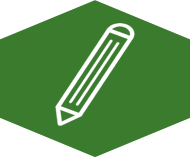 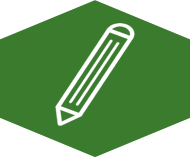 Select material for assessmentMaterial must be aligned with singular learning objectiveMaterial must be on the student’s instructional levelCreate alternative formsDetermine scoringImplement CBA assessmentPreDuringPostReview student assessment performanceAre students performing at mastery, instructional, or frustration levels?